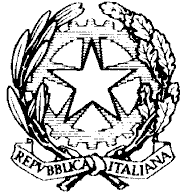 Ministero dell'Istruzione, dell'Università e della RicercaUFFICIO SCOLASTICO REGIONALE PER IL LAZIOLiceo Scientifico TALETEVia Gabriele Camozzi, 2 - 00195 ROMA (RM)	Roma, 29/10/2019Ai coordinatori delle classi 3B, 3D, 3E, 3F, 3G, 3H,4D, 4F, 4HProff. Di Dedda, Camponeschi, La Pietra,      Quartapelle, Malandrucco, Sciò, Asci, Puppio Agli Studenti delle classi sopra indicate              						             Al personale ATA 		 				             Al sito webCIRCOLARE N. 99Si ricorda alle classi in indirizzo che il termine ultimo per scegliere le mete e individuare gli accompagnatori dei viaggi di istruzione e degli stage è fissato, improrogabilmente, a martedì 5 Novembre.	I docenti coordinatori sono pertanto invitati a fornire alla Commissione viaggi (proff. Vernich, Zampogna e Nocera) le suddette informazioni entro il termine stabilito.	Si fa presente che la scadenza è imposta dalla necessità di procedere in tempi stretti al bando di gara, che sarà unico per tutti i viaggi.                                                                                    	                 Il Dirigente Scolastico                                                                                                     Prof. Alberto Cataneo		                                                                                      (Firma autografa sostituita a mezzo  stampa ai                                                                            	                                                             sensi dell’art. 3 comma 2 del d.lgs. n.39/1993)